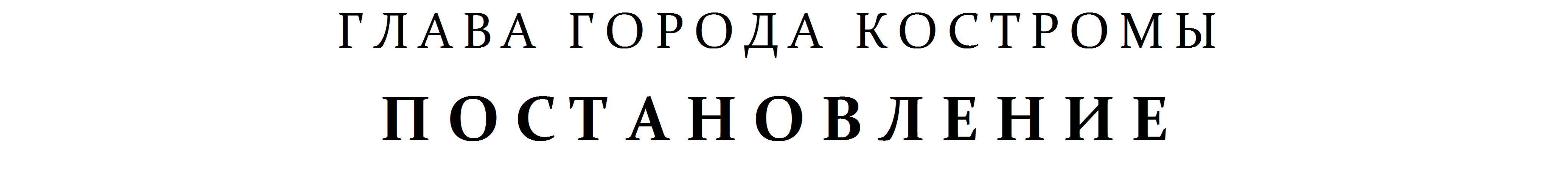 В целях организации работы депутатов Думы города Костромы шестого созыва с избирателями, учитывая обращение депутата Думы города Костромы шестого созыва   А. Г. Приставакина от 17.02.2017 года, на основании статьи 22 Регламента Думы города Костромы, руководствуясь статьями 37 и 56 Устава города Костромы,ПОСТАНОВЛЯЮ:	1. Внести в подпункт 2 пункта 1 постановления Главы города Костромы от 13 октября 2015 года № 47 "Об организации приема избирателей депутатами Думы города Костромы шестого созыва" (с изменениями, внесенными постановлениями Главы города Костромы от 26 октября 2015 года № 51, от 29 октября 2015 года № 53, от 18 ноября 2015 года № 63, от 4 декабря 2015 года № 75, от 17 декабря 2015 года № 81, от 18 января 2016 года № 5, от 3 марта 2016 года № 18, от 27 октября 2016 года № 97, от 3 ноября 2016 года № 102, от 20 января 2017 года № 9) изменение, изложив строку:в следующей редакции:	2. Настоящее постановление вступает в силу со дня его официального опубликования.Глава города Костромы								Ю. В. Журин"___" _____________ 2017 года20 февраля 2017 года№22О внесении изменения в пункт 1 постановления Главы города Костромы от 13 октября 2015 года № 47 "Об организации приема избирателей депутатами Думы города Костромы шестого созыва""Приставакин Алексей Григорьевич22г. Кострома,ул. "Северной правды", д. 29 (вход рядом с ювелирной мастерской)первая среда месяца с 1600 час. до 1700 час.""Приставакин Алексей Григорьевич22г. Кострома,мкр-н Черноречье, д. 23 (МБОУ города Костромы "Средняя общеобразовательная школа № 3 с углубленным изучением отдельных предметов")первая среда месяца с 1600 час. до 1700 час.".